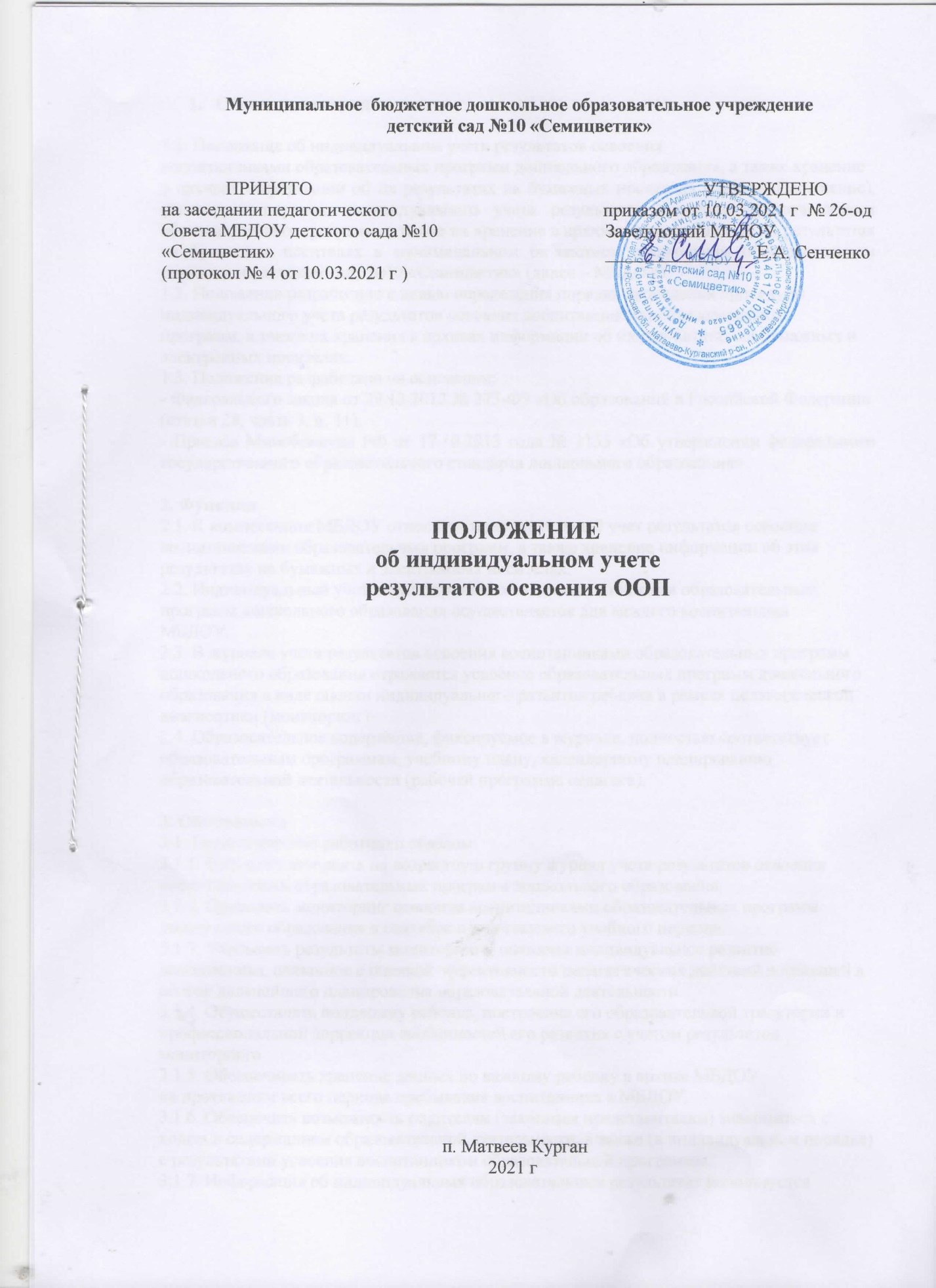 Общие положения1.1. Положение об индивидуальном учете результатов освоениявоспитанниками образовательных программ дошкольного образования, а также хранениев архивах информации об их результатах на бумажных носителях (далее – Положение), регулирует порядок индивидуального учета результатов освоения воспитанниками образовательных программ, а также их хранение в архивах информации об их результатах на бумажных носителях в муниципальном бюджетном дошкольном образовательном учреждении детском саду №10 «Семицветик» (далее – МБДОУ).1.2. Положение разработано с целью определения порядка проведения процедурыиндивидуального учета результатов освоения воспитанниками образовательныхпрограмм, а также их хранения в архивах информации об их результатах на бумажных иэлектронных носителях.1.3. Положение разработано на основании:- Федерального закона от 29.12.2012 № 273-ФЗ «Об образовании в Российской Федерации(статьи 28, часть 3, п. 11);- Приказа Минобрнауки РФ от 17.10.2013 года № 1155 «Об утверждении федерального государственного образовательного стандарта дошкольного образования».2. Функции2.1. К компетенции МБДОУ относится индивидуальный учет результатов освоениявоспитанниками образовательных программ, а также хранение информации об этихрезультатах на бумажных и электронных носителях.2.2. Индивидуальный учет результатов освоения воспитанниками образовательныхпрограмм дошкольного образования осуществляется для каждого воспитанникаМБДОУ.2.3. В журнале учета результатов освоения воспитанниками образовательных программдошкольного образования отражается усвоение образовательных программ дошкольногообразования в виде оценки индивидуального развития ребенка в рамках педагогическойдиагностики (мониторинг).2.4. Образовательное содержание, фиксируемое в журнале, полностью соответствуетобразовательным программам, учебному плану, календарному планированиюобразовательной деятельности (рабочей программе педагога).3. Обязанности3.1. Педагогические работники обязаны:3.1.1. Ежегодно заполнять на возрастную группу журнал учета результатов освоениявоспитанниками образовательных программ дошкольного образования.3.1.2. Проводить мониторинг освоения воспитанниками образовательных программдошкольного образования в сентябре и мае текущего учебного периода.3.1.3. Учитывать результаты мониторинга, оценивая индивидуальное развитиедошкольника, связанное с оценкой эффективности педагогических действий и лежащей воснове дальнейшего планирования образовательной деятельности.3.1.4. Осуществлять поддержку ребенка, построение его образовательной траектории ипрофессиональной коррекции особенностей его развития с учетом результатовмониторинга.3.1.5. Обеспечивать хранение данных по каждому ребенку в архиве МБДОУна протяжении всего периода пребывания воспитанника в МБДОУ.3.1.6. Обеспечить возможность родителям (законным представителям) знакомиться сходом и содержанием образовательной деятельности, а также (в индивидуальном порядке)с результатами усвоения воспитанником образовательной программы.3.1.7. Информация об индивидуальных образовательных результатах используетсяпедагогическим коллективом и администрацией МБДОУ исключительно в интересахвоспитанника для разработки и коррекции его индивидуальной образовательнойтраектории.3.1.8. Информация об индивидуальных образовательных результатах воспитанниковиспользуется в соответствии с законодательством о защите персональных данных.Передача данных об образовательных результатах воспитанников осуществляется вслучаях и формах, установленных законодательством РФ, передача данных обобразовательных результатах воспитанника лицам, не являющихся законнымипредставителями ребенка не допускается.3.1.9. Ежегодно предоставлять отчет (аналитическую справку) на итоговый педсовет обусвоении детьми образовательных программ дошкольного образования.3.2. Старший воспитатель обязан:3.2.1. Обеспечить наличие во всех группах журнала учета результатов освоениявоспитанниками образовательных программ дошкольного образования.3.2.2. Осуществлять контроль за ведением журналов.3.3. Положение обязательно для исполнения всеми участниками образовательногопроцесса.4. Права4.1. Родители (законные представители) имеют право знакомиться с содержаниемобразования, а также с индивидуальными результатами усвоения образовательныхпрограмм дошкольного образования только своего ребенка.5. Ответственность5.1. Ответственность за организацию комплексной работы по осуществлениюиндивидуального учета результатов освоения воспитанниками образовательных программдошкольного образования несет старший воспитатель.5.2. Педагогические работники, осуществляющие образовательную деятельностьвоспитанников:- несут ответственность в установленном законодательством Российской Федерациипорядке за реализацию не в полном объеме образовательных программ дошкольногообразования в соответствии с учебным планом и за качество образования своихвоспитанников;- несут персональную ответственность за осуществление комплексного подхода поиндивидуальному учету результатов освоения воспитанниками образовательныхпрограмм дошкольного образования.5.3. За нарушение или незаконное ограничение права на образование и предусмотренныхзаконодательством об образовании прав и свобод воспитанников, родителей (законныхпредставителей) несовершеннолетних воспитанников, нарушение требований корганизации и осуществлению образовательной деятельности образовательнаяорганизация и её должностные лица несут административную ответственность всоответствии с Кодексом Российской Федерации об административных правонарушениях.6. Порядок ведения документации6.1. Журнал учета результатов освоения воспитанниками образовательных программдошкольного образования имеет следующую структуру:- титульный лист;- таблица результатов освоения образовательных областей в учебном году;- сводные листы мониторинга по возрастным группам;- аналитические справки о результатах усвоении воспитанниками образовательныхпрограмм дошкольного образования.6.2. В журнале отражаются результаты освоения воспитанниками образовательныхпрограмм дошкольного образования, его ведение обязательно для каждого педагогаобразовательного учреждения.6.3. Журнал рассчитан на один учебный год.6.4. Список воспитанников (имя, фамилия) фиксируется на страницах журнала валфавитном порядке. В журнале также отмечаются изменения в списочном составевоспитанников (выбытие, прибытие).6.5. При проведении образовательной деятельности по теме недели педагоги фиксируют вкалендарном плане индивидуальную работу по усвоению программного материалакаждым воспитанником.6.6. Журнал учета хода и содержания образовательной деятельности на бумажныхносителях хранится в архиве образовательного учреждения 5 лет.6.7. Сводные листы мониторинга по возрастным группам хранятся в бумажном виде вметодическом кабинете в течение 5 лет. Аналитические справки о результатах усвоениивоспитанниками образовательных программ дошкольного образования по каждойвозрастной группе и сводная аналитическая справка по МБДОУ хранятся вбумажном и электронном виде в течение 5 лет в методическом кабинете.